PARTNEring wiTH u.s. UNIVERSITies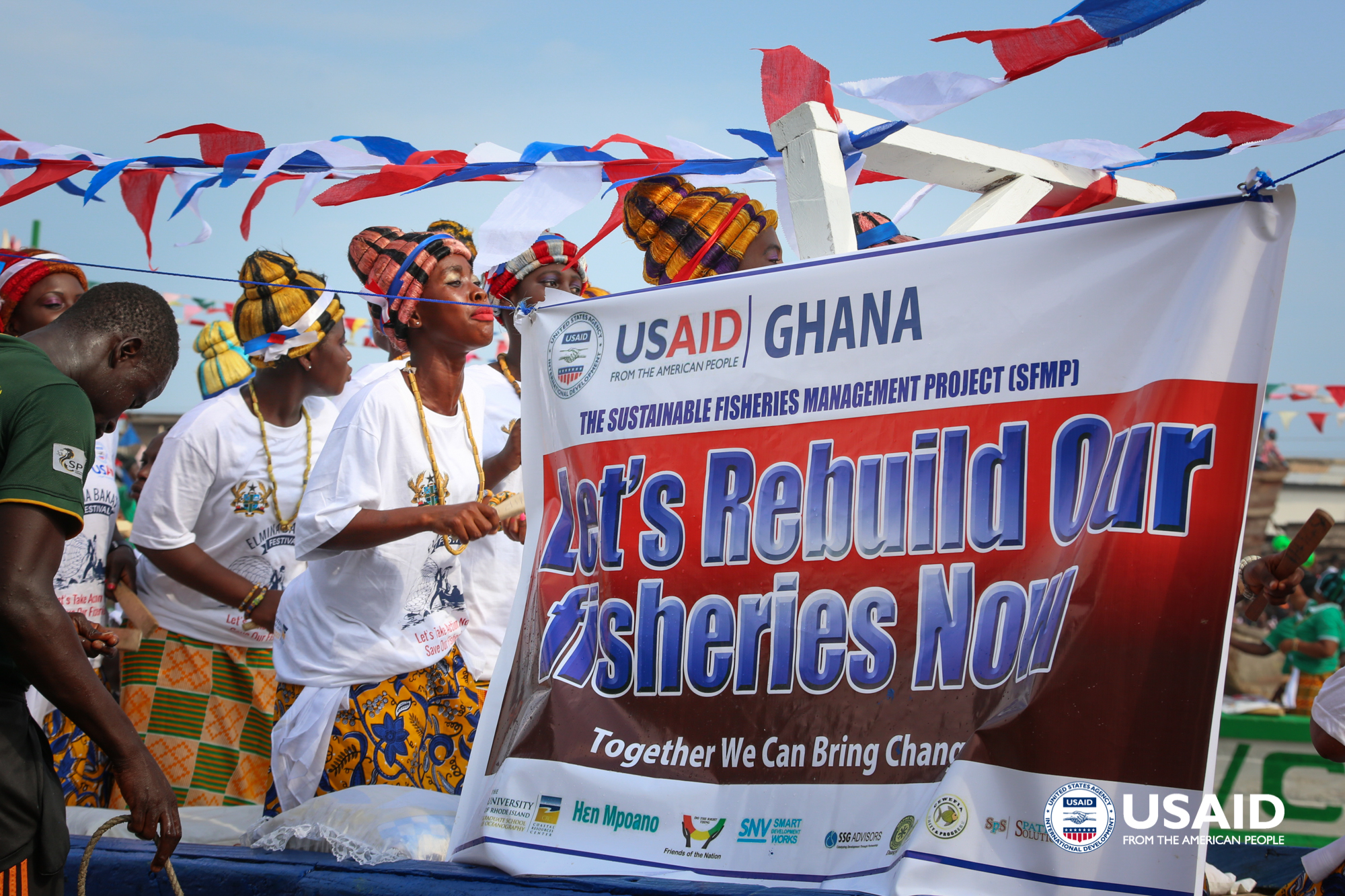 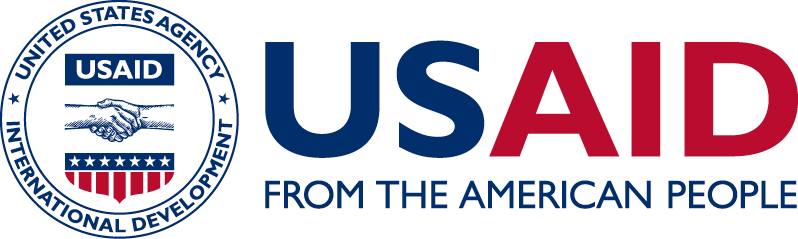 The United States Agency for International Development (USAID) partners with universities throughout the world. In addition to partnering with Ghanaian universities, USAID partners with a range of top U.S. universities to build local capacity, and to research solutions to development challenges in Ghana.Feed the FutureThe U.S. government’s global hunger and food security initiative, Feed the Future, works to abolish extreme poverty, undernutrition and hunger in Ghana and around the world. In Ghana, Feed the Future works with the following U.S. institutions to achieve these goals:Kansas State University: Research on post-harvest loss reduction Michigan State University: Food Security Policy Research Michigan State University: Grain Legume ResearchOregon State University: Aquaculture & Fisheries Research Texas A&M University: Small-Scale Irrigation Technology and Agricultural Water Management Practice Research University of California-Davis: Assets and Market Access Research University of California-Davis:  Genomics to Improve Poultry ResearchUniversity of California-Davis: Horticulture Research University of California-Davis: Norman E. Borlaug Leadership Enhancement in Agriculture Program University of California-Riverside: Climate-Resilient Cowpea ResearchUniversity of Georgia: Peanut Productivity and Mycotoxin Control ResearchUniversity of Illinois, Urbana-Champaign: Soybean Value Chain ResearchUniversity of Rhode Island: Sustainable Fisheries Management  ProjectHealth, Population and Nutrition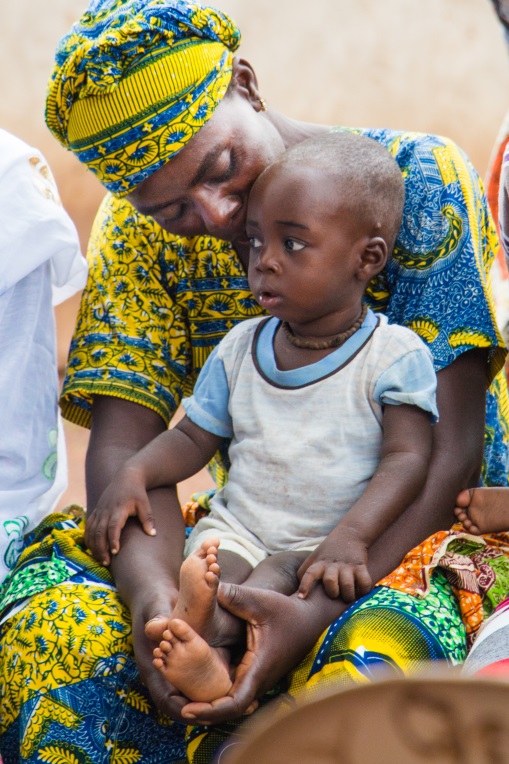 USAID works with U.S. universities to increase access to quality health services, reduce maternal and newborn mortality, and to stop the spread of HIV among the most-at-risk populations. There are the following strategic health partnerships in Ghana: University of Michigan: Mapping Maternal and Neonatal Mortality to Address Community-specific Needs through Social Autopsy and Community Audits Uses social autopsy, community audits, and geographic mapping technology to identify factors influencing maternal and neonatal mortality University of North Carolina, Chapel Hill:  Linkages across the Continuum of HIV Services for Key Populations affected by HIV Works on a range of activities to reduce HIV transmission among key populationsBoston University: The Ghana Information for Improved Healthcare Performance Project Works to improve health service delivery, and to develop a mobile health platform to provide insight on patient admissions and health statusThe Global Development LabUSAID’s Global Development Lab uses science, technology and innovation to address some of the world’s most pressing development issues. USAID partners with universities through two programs: 1) The Higher Education Solutions Network (HESN) and 2) The Partnerships for Enhanced Engagement in Research (PEER).HESN facilitates the creation of development labs that harness the ingenuity of university students, researchers, and faculty to find innovative solutions to development challenges. There are five HESN labs in Ghana:Texas A&M University: The Center on Conflict and Development Duke University: Social Entrepreneurship Accelerator Makerere University: Resilient Africa Network  (based in Uganda)The College of William & Mary: AidData Center for Development PolicyMassachusetts Institute of Technology: International Development Innovation Network PEER is a competitive grants program that supports research by scientists in developing countries that have the potential to make a strong impact. Currently, there are four PEER activities in Ghana, three of which are partnered with universities in the U.S.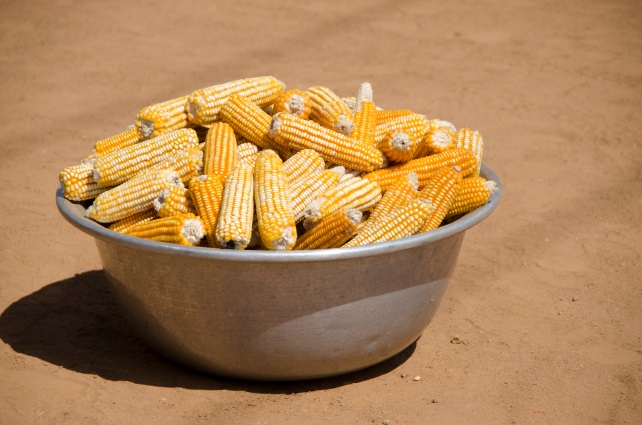 Ohio State University: Edible Wild Mushrooms (Research partnership between the Council for Scientific and Industrial Research, Food Research Institute in Ghana and Ohio State University)Arizona State University: Photovoltaic Module Failure Modes and Degradation Rates (Partnership between Kwame Nkrumah University of Science and Technology in Ghana and Arizona State University)Iowa State University: The Effects of Rainfall (including onset) and the Future of Maize in Ghana (Partnership between the University of Cape Coast in Ghana and Iowa State University)